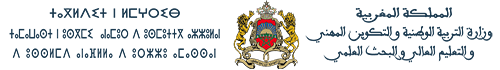 Traduire les mots suivant en (arabe/ français)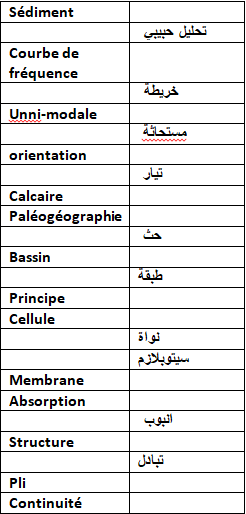 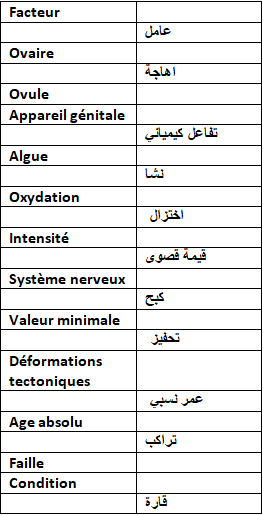 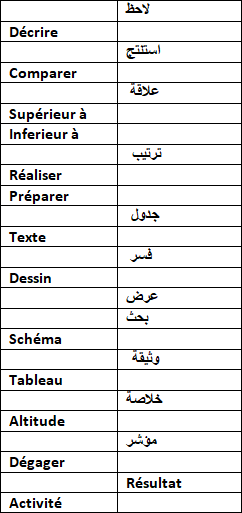 Définir les mots suivants :Les fossilesLes roches sédimentairesCiter les principaux principes de la stratigraphie Citer les types de déformation que subissent les roches en réponses des contraintes tectoniques En se basant sur les documents suivant  et les principes de stratigraphie répondre aux questions suivantes 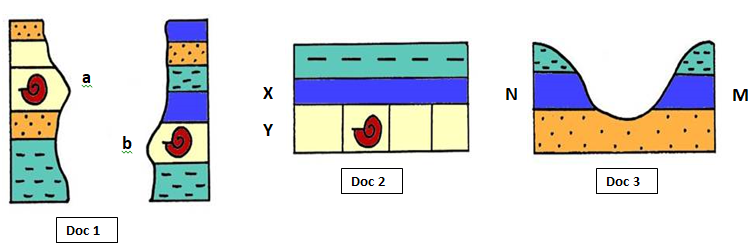 Selon le doc 1 comparer l’âge relatif des strates a et b, indiquer le principe utiliséEn se basant sur le doc 2 indiquer l’âge relatif des strates X et Y,  indiquer le principe utilisé En se basant sur le doc 3 comparer l’âge relatif des strates M et N, justifier votre réponses La nutrition des végétaux verts est très différente de celle des animaux. Depuis des siècles, on réalise des cultures sur les sols à partir de semis. De nos jours, on peut cultiver des plantes sans sol : c'est la culture « hors sol ». Cette technique ne peut être mise en œuvre que parce que l'on connaît les besoins des plantes vertes.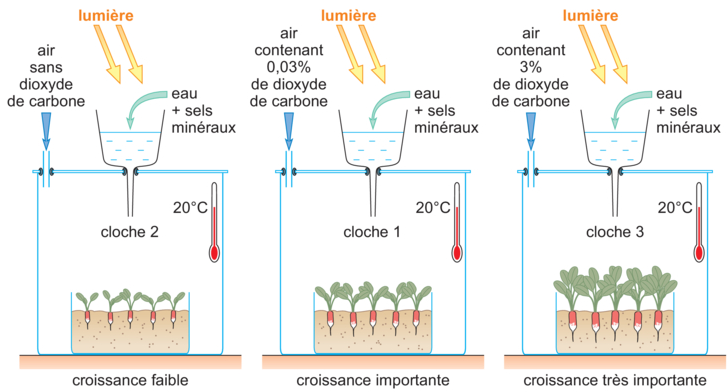 Quel est l’élément testé dans cette expérienceDécrire les résultats de cette expérience   Que peut-on noud déduire de cette expérience Citez les besoins nécessaires pour le développement des plantes vertes     (قوس الانعكاس) 7. A l’aide d’un schéma représenter les étapes du reflexe